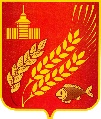 КУРГАНСКАЯ  ОБЛАСТЬМОКРОУСОВСКИЙ МУНИЦИПАЛЬНЫЙ ОКРУГАдминистрация Мокроусовского  муниципального округа П О С Т А Н О В Л Е Н И Е от7 октября .        №144с. МокроусовоО мерах по реализации отдельных положенийФедерального закона «О противодействии коррупции»В соответствии с Федеральным законом от 25 декабря 2008 года № 273-ФЗ «О противодействии коррупции», Федеральным законом от 3 декабря 2012 года № 230-ФЗ «О контроле за соответствием расходов лиц, замещающих государственные должности, и иных лиц их доходам», Указом Президента Российской Федерации от 18 мая 2009 года № 557 «Об утверждении перечня должностей федеральной государственной службы при замещении которых федеральные государственные служащие обязаны представлять сведения о своих доходах, об имуществе и обязательствах имущественного характера, а также о доходах, об имуществе и обязательствах имущественного характера своих супруги (супруга) и несовершеннолетних детей», Указом Президента Российской Федерации от 21 июля 2010 года № 925 «О мерах по реализации отдельных положений Федерального закона «О противодействии коррупции», Законом Курганской области от 30 мая 2007 года № 251 «О регулировании отдельных положений муниципальной службы в Курганской области», Уставом Мокроусовского муниципального округа Курганской области, Администрация Мокроусовского муниципального округаПОСТАНОВЛЯЕТ:1. Утвердить перечень должностей муниципальной службы в Администрации Мокроусовского муниципального округа, структурных подразделениях, при назначении на которые граждане и при замещении которых муниципальные служащие обязаны предоставлять сведения о своих доходах, об имуществе и обязательствах имущественного характера, а также сведения о доходах, об имуществе и обязательствах имущественного характера своих супруги (супруга) и несовершеннолетних детей, сведения о своих расходах, а также о расходах своих супруги (супруга) и несовершеннолетних детей, в порядке и случаях, установленных Федеральным законом от 3 декабря 2012 года № 230-ФЗ «О контроле за соответствием расходов лиц, замещающих государственные должности, и иных лиц их доходам», а также на которых распространяются ограничения, установленные статьей 12 Федерального закона от 25 декабря 2008 года № 273-ФЗ «О противодействии коррупции», согласно приложению к настоящему постановлению.2. Опубликовать настоящее постановление в учрежденном средстве массовой информации – «Информационный вестник Мокроусовского муниципального округа Курганской области», разместить на официальном сайте Администрации Мокроусовского муниципального округа.3. Признать утратившими силу постановление от 03.12.2020 № 407 «О мерах по реализации отдельных положений Федерального закона «О противодействии коррупции».4. Контроль за исполнением настоящего постановления возложить наруководителя аппарата, управляющего делами.ГлаваМокроусовского муниципального округа В.В. Демешкин                                                                                                                 Приложение  к постановлениюАдминистрации Мокроусовского муниципального округа От 7 октября 2022 года № 144«О мерах по реализации отдельных положенийФедерального закона «О противодействии коррупции»Переченьдолжностей муниципальной службы в АдминистрацииМокроусовского муниципального округа, структурных подразделениях при назначении на которые граждане и при замещении которых муниципальные служащие обязаны предоставлять сведения о своих доходах, об имуществе и обязательствах имущественного характера, а также сведения о доходах, об имуществе и обязательствах имущественного характера своих супруги (супруга) и несовершеннолетних детей, сведения о своих расходах, а также о расходах своих супруги (супруга) и несовершеннолетних детей, в порядке и случаях, установленных Федеральным законом от 3 декабря 2012 года № 230-ФЗ «О контроле за соответствием расходов лиц, замещающих государственные должности, и иных лиц их доходам», а также на которых распространяются ограничения, установленные статьей 12 Федерального закона от 25 декабря 2008 года № 273-ФЗ «О противодействии коррупции»Руководитель аппарата, управляющий делами						С.Н. Васильева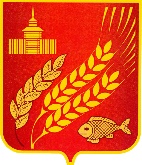 КУРГАНСКАЯ  ОБЛАСТЬМОКРОУСОВСКИЙ МУНИЦИПАЛЬНЫЙ ОКРУГАДМИНИСТРАЦИЯ МОКРОУСОВСКОГО МУНИЦИПАЛЬНОГО ОКРУГАП О С Т А Н О В Л Е Н И Еот 12 октября  2022г.                                                                                              № 151с . МокроусовоОб утверждении муниципальной программы «Гармонизация межэтнических и межконфессиональных отношений и профилактики проявлений экстремизма в Мокроусовскоммуниципальном округе Курганской области»на 2023-2025 годы.      В соответствии с Федеральным законом Российской Федерации от 6 октября 2003 года № 131- ФЗ «Об общих принципах организации местного самоуправления в Российской Федерации», Федеральным законом Российской Федерации от 25 июля 2002 года № 114-ФЗ «О противодействии экстремистской деятельности», Указом президента Российской Федерации от 12 мая 2009 года №537 «Стратегия национальной безопасности Российской Федерации до 2020 года» и Уставом муниципального образования Мокроусовскиймуниципальный округ,  Администрация Мокроусовскогомуниципального округа	ПОСТАНОВЛЯЕТ:	1.Утвердить муниципальную программу «Гармонизация межэтнических и межконфессиональных отношений и профилактики проявлений экстремизма в Мокроусовскоммуниципальном округе Курганской области» на 2023-2025 годы», согласно Приложению к настоящему постановлению.	2. Настоящее постановление разместить на информационных стендах, расположенных в здании Администрации Мокроусовского муниципального округа Курганской области по адресу: Курганская область, Мокроусовский район, с.Мокроусово, ул.Советская, д.31, и во всех населенных пунктах Мокроусовского муниципального округа Курганской области, а также на официальном сайте Администрации Мокроусовского муниципального округа Курганской области. 	3. Настоящее Постановление вступает в силу с 01.01.2023 года.	4. Контроль за исполнением настоящего постановления возложить на заместителя Главы Мокроусовскогомуниципального округа по социальнымвопросам.Глава Мокроусовского муниципального округа						              В.В.Демешкин.                                                                                                                                                Приложение
                                                                                                           к Постановлению АдминистрацииМокроусовского муниципального округа
от 12 октября 2022 года № 151
«Об утверждении муниципальной программы «Гармонизация межэтнических и межконфессиональных отношений и профилактики проявлений экстремизма в Мокроусовском муниципальном округе Курганской области»на 2023-2025 годы. МУНИЦИПАЛЬНАЯ ПРОГРАММА МОКРОУСОВСКОГО МУНИЦИПАЛЬНОГО ОКРУГА КУРГАНСКОЙ ОБЛАСТИ "Гармонизация межэтнических и межконфессиональных отношений и профилактики проявлений экстремизма В МОКРОУСОВСКОМ МУНИЦИПАЛЬНОМ ОКРУГЕ КУРГАНСКОЙ ОБЛАСТИ" НА 2023-2025 ГОДЫРаздел I. ПАСПОРТ МУНИЦИПАЛЬНОЙ ПРОГРАММЫ МОКРОУСОВСКОГО МУНИЦИПАЛЬНОГО ОКРУГА КУРГАНСКОЙ ОБЛАСТИ "Гармонизация межэтнических и межконфессиональных отношений и профилактики проявлений экстремизма В МОКРОУСОВСКОМ МУНИЦИПАЛЬНОМ ОКРУГЕ КУРГАНСКОЙ ОБЛАСТИ"НА 2023-2025 ГОДЫРаздел II. ХАРАКТЕРИСТИКА ТЕКУЩЕГО СОСТОЯНИЯ В СФЕРЕ РЕАЛИЗАЦИИ ГОСУДАРСТВЕННОЙ НАЦИОНАЛЬНОЙ ПОЛИТИКИ В МОКРОУСОВСКОМ МУНИЦИПАЛЬНОМ ОКРУГЕНеобходимость разработки Программы «Гармонизация межэтнических и межконфессиональных отношений и профилактики проявлений экстремизма в Мокроусовском муниципальном округе Курганской области на 2023-2025 год» (далее — программа) связана с реализацией полномочий органов местного самоуправления, установленных Федеральным законом от 06 октября 2003 года № 131-ФЗ «Об общих принципах организации местного самоуправления в Российской Федерации», по профилактике экстремизма, а также по разработке и осуществлению мер, направленных на укрепление межнационального и межконфессионального согласия, поддержку и развитие языков и культуры народов Российской Федерации, проживающих на территории Мокроусовского муниципального округа Курганской области, реализацию прав меньшинств, обеспечение социальной и культурной адаптации мигрантов, профилактику межнациональных (межэтнических) конфликтов.Актуальность данного вопросам определена ростом ряда угрожающих факторов, которые формируют скрытые и явные угрозы проявления экстремизма на территории Курганской области, в т.ч. на территории Мокроусовского МО.Имеются отдельные случаи проявления бытового национализма, ксенофобии, а также латентные формы этноконфессионального экстремизма. Отдельные деструктивные проявления в социуме. Факты национальной и религиозной нетерпимости в бытовых отношениях и социальных сетях, особенно среди молодежи. Данные факты и тенденции могут приобрести масштабы социальных явления, что вызывает большую обеспокоенность общественности и граждан.В период проведения избирательных компаний федерального, регионального и муниципального уровней присутствуют риски осуществления попыток со стороны участников избирательного процесса по использованию социальной неудовлетворенности населения социально-экономическим положением, нерешенностью острых проблем, противоречий в сфере межнациональных и межрелигиозных отношений в целях получения кратковременных политических дивидендов.Межведомственная комплексная программа «Гармонизация межэтнических и межконфессиональных отношений и профилактики проявлений экстремизма в Мокроусовском муниципальном округе Курганской области на 2023-2025 год»  направлена на укрепление в Мокроусовском МО толерантной среды на основе особенностей многономинального российского общества, традиционных для России религий, поддержание политического, межэтнического и межконфессионального мира и согласия.Мокроусовский район является полиэтническим муниципальным образованием. По состоянию на 1 января 2022 года на территории муниципального округа проживает 10850  человек.Основную часть населения муниципального округа составляют русские – __93__% от общей численности населения. казахи – __4__%, украинцы – __0,5_%, белорусы - _0,4%, грузины – 0,3 %, татары – 0,3 %; курды – 0,3%, молдаване – 0,2%, чуваши – 0,2%.Мокроусовский МО Курганской области является многоконфессиональным. В муниципальном округе по состоянию на 1 января 2022 года официально не зарегистрировано ни одной религиозной организации, но  действуют 2 религиозные группы. Традиционно доминирующими по охвату населения конфессиями являются православие и ислам.Этноконфессиональная обстановка в муниципальном округе стабильная, без серьезных противоречий и конфликтов. Этому способствует конструктивное взаимодействие органов местного самоуправления с институтами гражданского общества по вопросам социальной политики и духовно - нравственного воспитания. Особое внимание уделяется профилактике распространения экстремизма в молодежной среде. В учреждениях культуры и в образовательных учреждениях муниципального округа проводится работа по формированию у детей и молодежи установок на позитивное восприятие этнического и конфессионального многообразия, интереса к другим культурам, уважение присущих им ценностей, традиций, своеобразия образа жизни. Формирование установок толерантного сознания обучающихся, предупреждение распространения в молодежной среде национальной, расовой, религиозной нетерпимости и ксенофобии в образовательных учреждениях   осуществляется через ведение предметов и курсов духовно-нравственной направленности. Существующие образовательные программы и система работы с обучающимися направлены на воспитание толерантного сознания и поведения, неприятие межрелигиозной вражды, крайних проявлений национализма, а также шовинизма и экстремизма. Работа, направленная на недопущение распространения идеологии терроризма и экстремизма ведется и в учреждениях культуры. Помимо акций, бесед, тренингов и других мероприятий особое внимание уделяется ограничению доступа с компьютеров библиотек к запрещенным интернет-ресурсам, а также проверке книжного фонда. Учреждения культуры Мокроусовского муниципального округа большое внимание уделяют сохранению и развитию традиционной русской культуры. С детьми и молодежью ведется работа по сохранению национальных обычаев и ценностей старших поколений, сохранению культурного наследия и распространению знаний о культуре народов, проживающих на территории  Мокроусовского муниципального округа.  Кроме этого в печатных средствах массовой информации муниципального округа публикуются материалы по недопущению проявлений экстремизма, разжигания расовой и религиозной вражды. Для установления фактов публикаций информации экстремистского содержания выборочно проводится мониторинг средств массовой информации и информационных ресурсов сети «Интернет». Этих мер не достаточно. Необходимо создать единое информационное пространство для пропаганды мира и согласия в межнациональных и межконфессиональных отношениях. Недостаточно используется  потенциал средств массовой информации для содействия свободному и открытому диалогу, обсуждения имеющихся проблем, преодоления индифферентности по отношению к группам и идеологиям, проповедующим нетерпимость.В целях нейтрализации негативных проявлений необходимо эффективное взаимодействие органов местного самоуправления, правоохранительных и контролирующих органов, общественных объединений, средств массовой информации по вопросам противодействия и профилактики проявлений экстремизма, гармонизации межэтнических и межконфессиональных отношений, укрепления толерантности в муниципальном округе. Принятие Программы и ее последующая реализация позволят вывести государственную национальную политику на качественно новый уровень, соответствующий современным социально-политическим реалиям Мокроусовского муниципального округа.Раздел III. ЦЕЛИ И ЗАДАЧИ ПРОГРАММЫЦель программы - Создание условий для сохранения и развития    этнокультурного наследия, истории,  культуры, межнациональных и межконфессиональных отношений народов, проживающих на территории  Мокроусовского муниципального округа, реализация политики в области профилактики проявлений экстремизма, совершенствование системы профилактических мер антиэкстремистской направленности, укрепление межнационального и межрелигиозного согласия, достижение взаимопонимания и взаимного уважения в вопросах этноконфессионального сотрудничества. Задачи программы:поддержка всех национальных культур народов, проживающих на территории муниципального округа, и традиционных для Курганской области конфессий, реализация системы мер, стимулирующих толерантное поведение, противодействие экстремизму во всех его проявлениях;правовое воспитание населения, проводимое в целях разъяснения антиобщественной направленности идеологии и практики экстремизма, формирования установок неприятия проявлениям экстремизма и ксенофобии;укрепление межэтнической и межконфессиональной толерантности и профилактика проявлений экстремизма в молодежной среде; привлечение граждан, общественных объединений, а также средств массовой информации для обеспечения максимальной эффективности деятельности по профилактике проявлений экстремизма.Раздел IV. КРАТКИЕ ИТОГИ ИСПОЛНЕНИЯ ПРОГРАММЫ В 2020-2022 ГГ И ОЖИДАЕМЫЕ РЕЗУЛЬТАТЫ РЕАЛИЗАЦИИ ПРОГРАММЫ ДО 2025 ГОДАРеализация программы в 2020-2022 гг позволила:- обеспечить стабильность в политической, межэтнической и межрелигиозных сферах;- обеспечить сохранение и развитие национальных культур народов, проживающих на территории Мокроусовского МО;- объективно ознакомить население Мокроусовского МО с культурами и самобытностью этносов, проживающих на территории Мокроусовского МО;- укрепить взаимное уважение молодежи разных национальностей, что явилось основой профилактики экстремистских проявлений в молодежной среде.Реализация программы до 2025 года обеспечит:- дальнейшую минимизацию рисков проявления экстремизма в Мокроусовском МО и сохранение стабильной общественно-политической и этноконфессиональной ситуации в Мокроусовском МО.- Терпимое, благожелательное отношение к людям. Способность воспринимать людей такими, какие они есть. - Ощущение гордости за подвиг, совершенный нашими прадедами в ВОВ и победившими фашизм (т.к. в рядах Красной армии воевали люди многих национальностей).- Недопустимость экстремистских настроений, так как они приведут к терроризму, локальным войнам и в результате к расколу общества, противостояние в котором может погубить всю цивилизацию в целом.- Использование спортивных и культурных мероприятий в качестве вывода человека из повышенного эмоционального состояния. - Понимание красоты и мудрости национальных обрядов, основанное на изучении культурологических традиций, уклада жизни, особенностей разных народов;- Рост числа молодежи, жизненными ценностями которых является уважение к истории и культуре своего и других народов, толерантность, гордость за Мокроусовский МО и Курганскую область.риложение к Постановлению Администрации  Мокроусовского муниципального округаот 12 октября 2022 года № 151«Об утверждении муниципальной программы «Гармонизация межэтнических и межконфессиональных отношений и профилактики проявлений экстремизма в Мокроусовском муниципальном округе Курганской области»на 2023-2025 годы. Раздел VI. ПЕРЕЧЕНЬ МЕРОПРИЯТИЙ ПРОГРАММЫСостав основных мероприятий Программы определен исходя из необходимости достижения ее целей и задач. Состав мероприятий может корректироваться по мере решения задач Программы.Реализация задачи Программы по содействию укреплению гражданского единства и гармонизации национальных и межнациональных отношений в Мокроусовском муниципальном округе предусматривает выполнение следующих основных мероприятий:организация и проведение встреч молодежи с представителями национальных религиозных организаций, представителями средств массовой информации по формированию толерантности в межэтнических и межконфессиональных отношениях;организация и проведение районного молодежного фестиваля патриотических отрядов;участие в проведении регионального фестиваля национальных культур и спорта, посвященный государственному празднику – Дню России;участие в проведении областного форума «Многонациональная молодежь Зауралья»;
Перечень мероприятий Программы с указанием сроков их реализации, ожидаемых конечных результатов, ответственного исполнителя и соисполнителей приведен в таблице 1.Таблица 1Раздел VII. ЦЕЛЕВЫЕ ИНДИКАТОРЫ ПРОГРАММЫЦелевые индикаторы Программы (количественные показатели, отражающие степень достижения целей и решения задач Программы, с указанием плановых количественных значений по годам реализации) приведены в таблице 2.Таблица 2Раздел VIII. ИНФОРМАЦИЯ ПО РЕСУРСНОМУ ОБЕСПЕЧЕНИЮ ПРОГРАММЫФинансирование мероприятий Программы планируется за счет средств местного бюджета. Общий объем на реализацию программы составит 90 тыс. рублей, в том числе по годам:2023 год – 30 тыс. рублей, 2024 год – 30 тыс. рублей, 2025 год – 30 тыс. рублей.
Информация по ресурсному обеспечению Программы (по задачам, мероприятиям, главным распорядителям средств местного бюджета, источникам и объемам финансирования, годам реализации и соответствующим целевым индикаторам, на достижение которых направлено финансирование) представлена в таблице 3.Таблица 3Руководитель аппарата, управляющий делами                                                                        С.Н. Васильева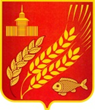 КУРГАНСКАЯ ОБЛАСТЬМОКРОУСОВСКИЙ МУНИЦИПАЛЬНЫЙ ОКРУГ                                                                                     Администрация Мокроусовского муниципального округаПОСТАНОВЛЕНИЕот 07 октября 2022  года №142с. МокроусовоО создании комиссии по проведению осмотра зданий, сооружений в целях оценки их технического обслуживания на территории Мокроусовского муниципального округаВ целях организации проведения осмотра зданий, сооружений оценки их технического состояния и надлежащего технического обслуживания, в соответствии с частью 11 статьи 55.24 Градостроительного кодекса Российской Федерации в части порядка проведения осмотра зданий, сооружений в целях оценки их технического состояния и надлежащего технического обслуживания на территории Мокроусовского муниципального округа, руководствуясь Уставом Мокроусовского муниципального округа Курганской области  Администрация Мокроусовского муниципального округаПОСТАНОВЛЯЕТ:	Создать комиссию по проведению осмотра зданий, сооружений в целях оценки их технического состояния и надлежащего технического обслуживания на территории Мокроусовского муниципального округа согласно приложению 1.Постановление Администрации Мокроусовского района от 15 марта  2018 года № 59 «О создании комиссии по проведению осмотра зданий, сооружений в целях оценки их технического состояния и надлежащего технического обслуживания на территории Мокроусовского района», Постановление Администрации Мокроусовского района от 10  июня  2020 года № 219 «О внесении изменений в постановление от 15.08.2018г. № 59 «О создании комиссии по проведению осмотра зданий, сооружений в целях оценки технического состояния и надлежащего технического состояния и надлежащего технического обслуживания на территории Мокроусовского района»   отменить.Специалисту отдела архитектуры и строительства Администрации Мокроусовского муниципального округа обеспечить исполнение указанного в пункте 1 настоящего постановления Административного регламента.4. Настоящее решение обнародовать на информационных стендах, расположенных в здании Администрации  Мокроусовского муниципального округа по адресу: Курганская область, Мокроусовский округ, с. Мокроусово, ул. Советская, д.31, и всех населенных пунктах  Мокроусовского муниципального округа.5.Разместить настоящее постановление на официальном сайте Администрации Мокроусовского муниципального округа  https://mokrousovskij-r45.gosweb.gosuslugi.ru6. Контроль за исполнением настоящего постановления возложить на  первого заместителя  Главы Мокроусовского муниципального круга.Глава Мокроусовского муниципального округа             В.В. ДемешкинПриложение 1К Постановлению Администрации Мокроусовского муниципального округа №                 от«О создании комиссии по проведению осмотра зданий, сооружений в целях оценки их технического обслуживания на территории Мокроусовского муни-ципального округа»Состав комиссии по проведению осмотра зданий, сооружений в целях оценки их технического состояния и надлежащего технического обслуживания на территории Мокроусовского муниципального округаПредседатель комиссии:Бетехтин П.В. – Первый заместитель Главы Администрации Мокроусовского муниципального округа.Секретарь комиссии: Галюкова А.А. – главный специалист отдела архитектуры и строительства Администрации Мокроусовского муниципального округаЧлены комиссии:Шепелина И.В. – начальник отдела архитектуры и строительства Администрации Мокроусовского муниципального округаТытянчук В.Ю. – инженер отдела архитектуры и строительства Администрации Мокроусовского муниципального округаКривошеина Н.В. – главный специалист отдела земельных и имущественных отношений Администрации Мокроусовского муниципального округа.Зимина И.В. – дознаватель Отдела НД и ПР по Лебяжьевскому и Мокроусовскому районам УНД и ПР Главного Управления МЧС России по Курганской области.Директор МКУ Администрации Мокроусовского муниципального округа (по согласованию)Приложение 2К Постановлению Администрации Мокроусовского муниципального округа №             от «О создании комиссии по проведению осмотра зданий, сооружений в целях оценки их технического обслуживания на территории Мокроусовского муниципального округа»Положение о комиссии по проведению осмотра зданий, сооружений в целях технического состояния и надлежащего технического обслуживания на территории Мокроусовского муниципального округа.1.Комиссия по проведению осмотра зданий, сооружений в целях оценки их технического состояния и надлежащего технического обслуживания (далее  - Комиссия) создана в целях организации проведения работ, связанных с проведением осмотра зданий, сооружений в целях оценки их технического состояния и надлежащего технического обслуживания.2. В своей деятельности Комиссия руководствуясь федеральным законодательством, нормативно-правовыми актами Курганской области, муниципальными правовыми актам Мокроусовского муниципального округа.3. Хранение документации, относящейся к деятельности Комиссии, осуществляет Администрация Мокроусовского муниципального округа.4. К полномочиям Комиссии относятся:1) организация и проведение осмотров зданий, сооружений в целях оценки их технического состояния и надлежащего технического обслуживания;2) уведомление заявителей и лиц, ответственных за эксплуатацию зданий, сооружений, о проведении осмотров зданий, сооружений.3) составление актов осмотра зданий, сооружений в целях оценки их технического состояния и надлежащего технического обслуживания по форме, установленной приложением к настоящему Постановлению;4) подготовка проектов рекомендаций о мерах по устранению выявленных нарушений.5. Комиссия в целях осуществления возложенных на нее полномочий вправе:1) выносить предложения о принятии, либо изменении муниципальных правовых актов, регулирующих деятельность Комиссию и вопросы, относящиеся к ее ведению.2) запрашивать у территориальных подразделений федеральных служб, органов местного самоуправления, учреждений, предприятий, организаций, независимо от форм собственности, расположенных на территории Мокроусовского муниципального округа, необходимые для ее деятельности документы, материалы и информацию;3) вести переписку по вопросам, относящимся к ее компетенции.6. Деятельность Комиссии осуществляется в форме осмотров зданий, сооружений, проводимых по основаниям, предусмотренным действующим законодательством, а так же заседаний Комиссии, проводимых в случае необходимости обсуждения вопросов, касающихся ее функционирования, подготовки проектов рекомендаций о мерах по устранению выявленных нарушениях.7. Работу Комиссии организует председатель Комиссии.8. Дата и время осмотра зданий, сооружений, заседаний Комиссии определяются председателем Комиссии.Осмотр зданий, сооружений должен быть проведен Комиссией не позднее 20 дней с момента регистрации заявления физического или юридического лица о нарушении требований законодательства РФ к эксплуатаций зданий, сооружений, за исключением случаев поступления заявлений о возникновениях аварийных ситуациях в зданиях, сооружениях или возникновении угрозы их разрушения, при которых осмотр зданий, сооружений проводится в течение 24 часов с момента регистрации таких заявлений.9. Уведомление заявителей, лиц, ответственных за эксплуатацию зданий, сооружений, членов Комиссии о дате и времени проведения осмотров зданий, сооружений осуществляет председатель Комиссии.10. Комиссия правомочна на принятие решений, при участии в проведении осмотров зданий, сооружений, заседаний более половины от установленного числа ее членов.11. Решения Комиссии принимаются простым большинством голосов от числа участвующих в проведении осмотров зданий, сооружений, заседаний членов Комиссии. При равенстве голосов, председатель комиссии имеет право решающего голоса.Решения комиссии, принятые на заседаниях Комиссии, оформляются протоколом заседания Комиссии, подписанным всеми присутствующими на нем членами Комиссии.12. В случае выявления несоответствия технического состояния и технического обслуживания здания, сооружения требованиям технических регламентов и проектной документации Комиссия в течении 5 дней с момента осмотра готовит проект рекомендаций о мерах по устранению выявленных нарушений и направляет его в Администрацию Мокроусовского муниципального округа с приложением акт осмотра зданий, сооружений в целях оценки их технического состояния и надлежащего технического обслуживания.Руководитель аппарата –Управляющий делами                                                                                     С.Н.Васильева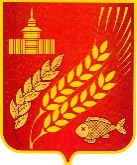 КУРГАНСКАЯ ОБЛАСТЬМОКРОУСОВСКИЙ МУНИЦИПАЛЬНЫЙ ОКРУГАДМИНИСТРАЦИЯ МОКРОУСОВСКОГО МУНИЦИПАЛЬНОГО ОКРУГАПОСТАНОВЛЕНИЕот 10 октября 2022 г. № 145  с. МокроусовоОб утверждении Положения об оплате труда специалистов по первичному воинскому учёту, выполняющих задачи в области осуществления полномочий по первичному воинскому учёту на территориях, где отсутствуют военные комиссариатыВ соответствии с Федеральным законом от 6 октября 2003 года № 131-ФЗ «Об общих принципах организации местного самоуправления в Российской Федерации», Федеральным законом от 28 марта 1998 года № 53-ФЗ «О воинской обязанности и военной службе», Постановлением Правительства РФ от 27 ноября 2006 года № 719 «Об утверждении Положения о воинском учете», Постановлением Правительства РФ от 29.04.2006 г. № 258 «О субвенциях на осуществление полномочий по первичному воинскому учету на территориях, где отсутствуют военные комиссариаты» Администрации Мокроусовского муниципального округа ПОСТАНОВЛЯЕТ:Утвердить Положение об оплате труда специалистов по первичному воинскому учёту, выполняющих задачи в области осуществления полномочий по первичному воинскому учёту на территориях, где отсутствуют военные комиссариаты согласно Приложения к настоящему постановлению. Настоящее решение вступает в силу после его официального обнародования.Настоящее постановление обнародовать на информационных стендах, расположенных в здании Администрации Мокроусовского муниципального округа по адресу: Курганская область, Мокроусовский район, с. Мокроусово, ул. Советская, д.31, и всех населенных пунктах Мокроусовского муниципального округа, разместить на официальном сайте Администрации Мокроусовского муниципального округа.Контроль за выполнением настоящего постановления возложить на первого заместителя Главы Мокроусовского муниципального округа.Глава Мокроусовского муниципального округа                                        В.В. ДемешкинПоложениеоб оплате труда специалистов по первичному воинскому учёту, выполняющих задачи в области осуществления полномочий по первичному воинскому учёту на территориях, где отсутствуют военные комиссариатыРаздел I. ОБЩИЕ ПОЛОЖЕНИЯНастоящее Положение об оплате труда работников военно-учетного стола Администрации Мокроусовского муниципального округа Курганской области (далее — работники BУC) (далее - Положение) разработано в целях установления оплаты труда работников, замещающих должности, не отнесенные к должностям муниципальной службы и осуществляющих первичный воинский учет на территории Мокроусовского муниципального округа.Оплата труда работников BУC производится из средств субвенции, предоставленной бюджету Мокроусовского муниципального округа из федерального бюджета.Общее количество работников, осуществляющих воинский учет, определяется исходя из количества граждан, состоящих на воинском учете в органах местного самоуправления, по состоянию на 31 декабря предшествующего года.Оплата труда работников BУC, состоит из должностного оклада, ежемесячных и иных дополнительных выплат.Условия оплаты труда, включая размер оклада (должностного оклада), выплаты стимулирующего характера, являются обязательными для включения в трудовой договор.Раздел II. ПОРЯДОК И УСЛОВИЯ ОПЛАТЫ ТРУДА РАБОТНИКОВ ВОЕННО-УЧЕТНОГО СТОЛА АДМИНИСТРАЦИИ МОКРОУСОВСКОГО МУНИЦИПАЛЬНОГО ОКРУГАУсловия оплаты труда, предусмотренные настоящим положением, устанавливаются работникам BУC за выполнение ими профессиональных обязанностей, обусловленных трудовым договором, за полностью отработанное рабочее время, согласно действующему законодательству и правилам внутреннего трудового распорядка.Заработная плата специалиста BУC включает в себя:-	оклад (должностной оклад);-	выплаты компенсационного характера;-	выплаты стимулирующего характера.Должностной оклад устанавливается:-	военно-учетного работника - 9559 рублей.-	размер должностного оклада военно-учетного работника, выполняющего обязанности по совместительству, устанавливается прямо пропорционально количеству граждан, состоящих на воинском учете в сельском поселении.С учетом условий труда работникам BУC, замещающим должности, не относящиеся к должностям муниципальной службы, устанавливаются выплаты компенсационного характера, предусмотренные разделом III настоящего Положения.Работникам BУC, замещающим должности, не относящиеся к должностям муниципальной службы, устанавливаются стимулирующие выплаты, предусмотренные разделом IV настоящего Положения.Раздел III. ПОРЯДОК И УСЛОВИЯ УСТАНОВЛЕНИЯ ВЫПЛАТ КОМПЕНСАЦИОННОГО XAPAKTEPAВыплаты компенсационного характера, размеры и условия их установления работникам BУC Мокроусовского муниципального округа Курганской области устанавливаются коллективными договорами, локальными нормативными актами в соответствии с трудовым законодательством и иными нормативными правовыми актами, содержащими нормы трудового права.Работникам BУC устанавливаются следующие компенсационные выплаты:12.1.	Доплата за совмещение профессий (должностей) устанавливается работнику при совмещении им профессий (должностей). Размер доплаты и срок, на который она устанавливается, определяется по соглашению сторон трудового договора с учетом содержания и (или) объема дополнительной работы.12.2.	Доплата за расширение зон обслуживания устанавливается работнику при расширении зон обслуживания. Размер доплаты и срок, на который она устанавливается, определяется по соглашению сторон трудового договора с учетом содержания и (или) объема дополнительной работы.12.3.	Доплата за увеличение объема работы или исполнение обязанностей временно отсутствующего работника без освобождения от работы, определенной трудовым договором, устанавливается работнику в случае увеличения установленного ему объема работы или возложения на него обязанностей временно отсутствующего работника.Размер доплаты и срок, на который она устанавливается, определяется по соглашению сторон трудового договора с учетом содержания и (или) объема дополнительной работы.Работник имеет право досрочно отказаться от выполнения дополнительной работы, а руководитель отменить поручение о ее выполнении, предупредив об этом другую сторону в письменной форме не позднее, чем за три дня.12.4.	Доплата за работу в выходные и нерабочие праздничные дни производится работникам, привлекавшийся к работе в выходные и нерабочие праздничные дни.Размер доплаты составляет:-	одинарная дневная или часовая часть оклада (должностного оклада) сверх оклада (должностного оклада) за каждый день или час работы, если работа в выходной или нерабочий праздничный день производилась в пределах месячной нормы рабочего времени;-	двойная дневная или часовая часть оклада (должностного оклада) за каждый день или час работы сверх оклада (должностного оклада), если работа производилась сверх месячной нормы рабочего времени.12.5.	Повышенная оплата сверхурочной работы составляет за первые два часа работы в полуторном размере, за последующие часы — в двойном размере в соответствии со статьей 152 Трудового кодекса Российской Федерации.12.6.	Доплата за работу в ночное время производится работникам за каждый час работы в ночное время. Ночным считается время с 10 часов вечера до 6 часов утра.Размер доплаты составляет - 35 процентов части оклада (должностного оклада) за час работы в ночное время.Расчет части оклада (должностного оклада) за час работы определяется путем деления оклада (должностного оклада) работника на среднемесячное количество рабочих часов в соответствующем календарном году.12.7.	Коэффициент за работу в местностях с особыми климатическими условиями (районный коэффициент) в Курганской области применяется в размере 15 процентов к общей сумме начисленной заработной платы.Выплаты компенсационного характера, установленные в процентном отношении к окладу (должностному окладу), рассчитываются от оклада (должностного оклада) без учета повышающих коэффициентов.Раздел IV. ПОРЯДОК И УСЛОВИЯ УСТАНОВЛЕНИЯ ВЫПЛАТ СТИМУЛИРУЮЩЕГО XAPAKTEPAК выплатам стимулирующего характера относятся выплаты, направленные на стимулирование работника к качественному результату труда, а также поощрение за выполненную работу.Размеры стимулирующих выплат устанавливаются в процентах или абсолютных размерах.При установлении условий оплаты труда работникам применяются повышающие коэффициенты к окладам (должностным окладам):-	персональный повышающий коэффициент к окладу (должностному окладу)-	повышающий коэффициент к окладу (должностному окладу) за выслугу лет.Размер выплат по повышающему коэффициенту к окладу определяется путем умножения размера оклада сотрудника на повышающий коэффициент.Повышающие коэффициенты к окладам устанавливаются на определенный период времени в течение соответствующего календарного года.Применение повышающих коэффициентов не образует новый оклад и не учитывается при начислении иных стимулирующих и компенсационных выплат, устанавливаемых в процентном отношении к окладу.Персональный повышающий коэффициент к окладу устанавливается работникам BУC с учетом уровня его профессиональной подготовленности, сложности, важности выполняемой работы, степени самостоятельности и ответственности при выполнении поставленных задач, стажа работы и других факторов.Максимальный размер персонального повышающего коэффициента - до 3,0.Повышающий коэффициент к окладу за выслугу лет устанавливается работникам BУC, в зависимости от общего количества лет, проработанных в Администрации Мокроусовского муниципального округа Курганской области и иных органах местного самоуправления:-	при выслуге лет от 1 года до 3 лет - 0,05;-	при выслуге лет от 3 лет до 5 лет - 0,10;-	при выслуге лет от 5 лет до 10 лет - 0,15;-	при выслуге лет свыше 10 лет - 0,20.В целях обеспечения материальной заинтересованности работников BУC в своевременном и качественном выполнении своих должностных обязанностей, повышении ответственности за порученный участок работы, выплачивается вознаграждение за счет экономии по фонду оплаты труда.Денежное вознаграждение в виде премии осуществляется по результатам работы и производится на основании коллективных договоров, локальными нормативными актами в соответствии с трудовым законодательством и иными нормативными правовыми актами.При определении размеров выплат стимулирующего характера учитывается:-	успешное и добросовестное исполнение работником своих обязанностей в соответствующем периоде;-	инициатива, творчество и применение в работе современных форм и методов организации труда;-	выполнение порученной работы, связанной с обеспечением рабочего процесса.Раздел V. ПОРЯДОК И УСЛОВИЯ ВЫПЛАТЫ МАТЕРИАЛЬНОЙ ПОМОЩИИз фонда оплаты труда работникам BУC может быть оказана материальная помощь. Материальная помощь оказывается на основании коллективных договоров, локальными нормативными актами в соответствии с трудовым законодательством и иными нормативными правовыми актами.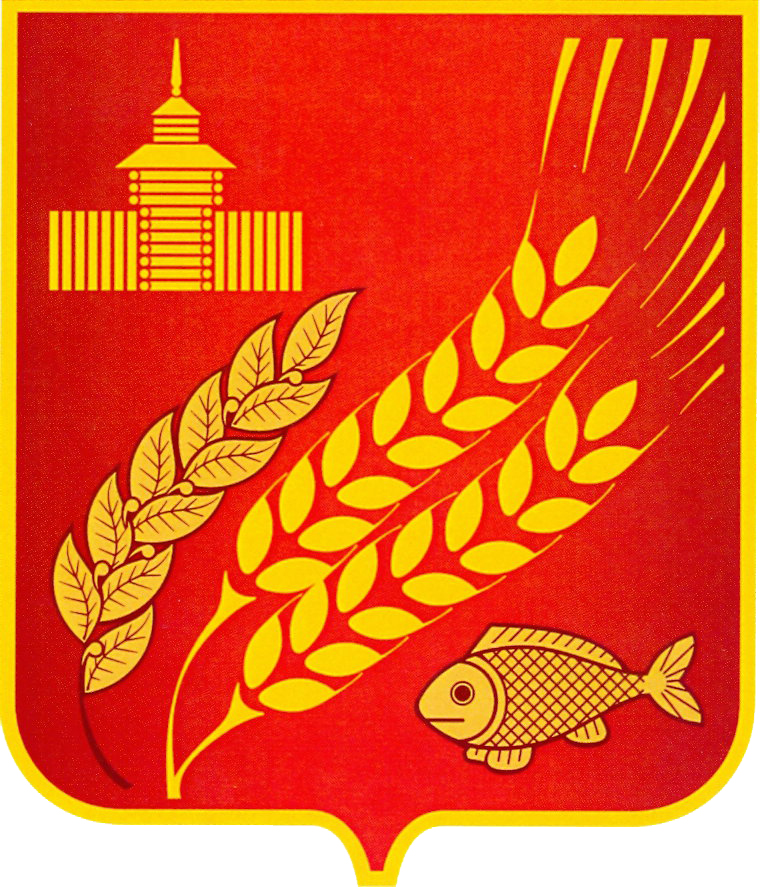 КУРГАНСКАЯ ОБЛАСТЬМОКРОУСОВСКИЙ МУНИЦИПАЛЬНЫЙ ОКРУГАДМИНИСТРАЦИЯ  МОКРОУСОВСКОГО МУНИЦИПАЛЬНОГО ОКРУГАПОСТАНОВЛЕНИЕОт  12.10.2022 г.                                                                                                                      № 152     с. МокроусовоО внесении изменений в Постановление АдминистрацииМокроусовского муниципального округа от 10 августа 2022 года № 07«Об утверждении Положения о комиссии по делам несовершеннолетних и защите их прав при Администрации Мокроусовского муниципального округа Курганской области»Согласно ст. 4 Закона Курганской области от 22 октября 2002 года № 250 «О комиссиях по делам несовершеннолетних и защите их прав на территории Курганской области»1. Внести следующее изменение в Постановление Администрации Мокроусовского муниципального округа от 10 августа 2022 года № 07 «Об утверждении Положения о комиссии по делам несовершеннолетних и защите их прав при Администрации  Мокроусовского муниципального округа Курганской области»:1) слова «Жарникова Екатерина Александровна – главный специалист Администрации Мокроусовского муниципального округа, ответственный секретарь комиссии по делам несовершеннолетних и защите их прав при Администрации Мокроусовского муниципального округа», заменить словами «Колесникович Екатерина Александровна – главный специалист Администрации Мокроусовского муниципального округа, ответственный секретарь комиссии по делам несовершеннолетних и защите их прав при Администрации Мокроусовского муниципального округа».2. Контроль за исполнением настоящего Постановления возложить на заместителя Главы Мокроусовского муниципального округа по социальным вопросам.Глава Мокроусовскогомуниципального округа       				        			       В.В. ДемешкинСостав муниципальной комиссии по делам несовершеннолетних и защите их прав при Администрации Мокроусовского муниципального округаДемешкин Владимир Владимирович – Глава Мокроусовского муниципального округа, председатель комиссии по делам несовершеннолетних и защите их прав при Администрации Мокроусовского муниципального округа (далее комиссия);Романенко Юрий Владимирович – заместитель Главы муниципального округа по социальным вопросам, заместитель председателя комиссии;Волкова Татьяна Александровна – начальник отдела образования Администрации Мокроусовского муниципального округа, заместитель председателя комиссии;Важенина Татьяна Анатольевна – исполняющий обязанности директора ГБУ «Центр социального обслуживания № 10», заместитель председателя комиссии;Колесникович Екатерина Александровна – главный специалист Администрации Мокроусовского муниципального округа, ответственный секретарь комиссии по делам несовершеннолетних и защите их прав при Администрации Мокроусовского муниципального округаЧлены комиссии:Алексеева Вероника Владимировна – инспектор ПДН ОП «Мокроусовское;Антропова Марина Александровна – заместитель директора ГКУ «ЦЗН Лебяжьевского и Мокроусовского районов Курганской области»;Бетехтина Ирина Павловна – исполняющий обязанности начальника юридического отдела Администрации Мокроусовского муниципального округа;Бетехтина Наталья Николаевна – начальник Варгашинского МФ УИИ УФСИН России по Курганской области;Зимина Ирина Владимировна – дознаватель отдела надзорной деятельности и профилактической работы по Лебяжьевскому и Мокроусовскому районам управления надзорной деятельности и профилактической работы Главного управления МЧС России по Курганской области;Кизерова Наталья Федоровна – ведущий специалист сектора опеки и попечительства отдела образования Администрации Мокроусовского муниципального округа;Смирнов Денис Валерьевич – заместитель начальника ОП «Мокроусовское»;Соловьева Елена Николаевна – исполняющий обязанности главного врача ГБУ «Мокроусовская ЦРБ»;Сурикова Ирина Николаевна – заведующий сектором культурно–досуговой деятельности МКУ «Межпоселенческое клубное объединение»Шалькова Дарья Александровна – главный специалист сектора молодежи и спорта Администрации Мокроусовского муниципального округа.С членами комиссии согласовано.Руководитель аппарата                                                            			              С.Н. Васильева                                                                                                                                                                                                                                                                                                                                                                                                                                                                                                                                                                                                                                                                                                                                                                                                                                                                                                   Ответственный за выпуск – Руководитель аппарата, управляющий   делами Администрации Мокроусовского муниципального округа Васильева                                                                                                                                            Светлана НиколаевнаУчрежден Решением Думы Мокроусовскогомуниципального округа от 21.07.2022г.№ 78Учрежден Решением Думы Мокроусовскогомуниципального округа от 21.07.2022г.№ 78Мокроусовского муниципального округаКурганской областиМокроусовского муниципального округаКурганской областиУчрежден Решением Думы Мокроусовскогомуниципального округа от 21.07.2022г.№ 781.Первый заместитель Главы Мокроусовского муниципального округа 2.Заместитель Главы Мокроусовского муниципального округа  по социальным вопросам3Заместитель Главы Мокроусовского муниципального округа по экономической деятельности4.Заместитель Главы Мокроусовского муниципального округа, начальник финансового управления5.Руководитель аппарата, управляющий делами6.Начальник отдела ЗАГС7.Начальник отдела имущественных и земельных отношений8.Начальник общего отдела9.Начальник МКУ «Отдел образования Администрации Мокроусовского муниципального округа»10.Начальник отдела доходов и производственной сферы, заместитель начальника финансового управления11.Начальник бюджетного отдела финансового управления12.Начальник отдела учета и отчетности финансового управления13.Начальник отдела сельского хозяйства и продовольствия14.Начальник отдела архитектуры и строительства15.Начальник юридическогоотделаНаименованиеМуниципальная Программа Мокроусовского муниципального округа Курганской области «Гармонизация межэтнических и межконфессиональных отношений и профилактики проявлений экстремизма  в Мокроусовском муниципальном округе Курганской области» на 2023-2025 годы (далее - Программа)Ответственный исполнительАдминистрация Мокроусовского муниципального округаСоисполнителиМокроусовский отдел образования;МКУ «Мокроусовский центр культуры»; Сектор молодежи и спорта Администрации  Мокроусовского муниципального округа. ЦелиСоздание условий для сохранения и развития    этнокультурного наследия, истории,  культуры, межнациональных и межконфессиональных отношений народов, проживающих на территории  Мокроусовского муниципального округа- Реализация политики в области профилактики проявлений экстремизма, - Совершенствование системы профилактических мер антиэкстремистской направленности, - Укрепление межнационального и межрелигиозного согласия,- Достижение взаимопонимания и взаимного уважения в вопросах этноконфессионального сотрудничества.ЗадачиПоддержка всех национальных культур народов, проживающих на территории Мокроусовского муниципального округа и традиционных для Курганской области конфессий, - Реализация системы мер, стимулирующих толерантное поведение, противодействие экстремизму во всех его проявлениях,- Правовое воспитание населения, проводимое в целях разъяснения антиобщественной направленности идеологии и практики экстремизма, - Формирование установок неприятия проявлениям экстремизма и ксенофобии у молодого поколения,- Укрепление межэтнической и межконфессиональной толерантности и профилактика проявлений экстремизма в молодежной среде; - Привлечение граждан, общественных объединений, а также средств массовой информации для обеспечения максимальной эффективности деятельности по профилактике проявлений экстремизмаЦелевые индикаторыДоля граждан, положительно оценивающих состояние межнациональных отношений, в общем количестве граждан Мокроусовского муниципального округа (процент);
численность участников мероприятий, направленных на этнокультурное развитие народов, проживающих в Мокроусовском муниципальном округе (человек)Сроки реализации2023 - 2025 годыОбъемы бюджетных ассигнованийПланируемый общий объем местного бюджетного финансирования Программы на 2023 - 2025 годы составляет 90 тыс. рублей, в том числе по годам:
2023 год - 30 тыс. рублей;
2024 год - 30 тыс. рублей;2025 год – 30 тыс. рублей.
Ожидаемые результаты реализации- Создание в муниципальном округе благоприятных условий для развития человеческого потенциала, обеспечения конституционных прав и свобод граждан, государственной безопасности, правопорядка и общественно-политической стабильности в обществе;
- создание в муниципальном округе условий для расширения взаимодействия органов власти всех уровней с национально-культурными и религиозными объединениями;- воспитание у молодежи позитивных ценностей и установокна уважение, понимание и принятие национальных культур;- укрепление общероссийской гражданской идентичности многонационального населения Мокроусовского муниципального округа как важного фактора ее устойчивого развития. Сохранение стабильной  общественно-политической и этноконфессиональной ситуации в муниципальном округе.N п/пМероприятиеСрок реализации, годыОжидаемый конечный результатОтветственный исполнитель, соисполнительРаздел I. Поддержка деятельности национальных общественных объединений и традиционных религий  по сохранению  культур народов, проживающих на территории Мокроусовского  муниципального округаРаздел I. Поддержка деятельности национальных общественных объединений и традиционных религий  по сохранению  культур народов, проживающих на территории Мокроусовского  муниципального округаРаздел I. Поддержка деятельности национальных общественных объединений и традиционных религий  по сохранению  культур народов, проживающих на территории Мокроусовского  муниципального округаРаздел I. Поддержка деятельности национальных общественных объединений и традиционных религий  по сохранению  культур народов, проживающих на территории Мокроусовского  муниципального округаРаздел I. Поддержка деятельности национальных общественных объединений и традиционных религий  по сохранению  культур народов, проживающих на территории Мокроусовского  муниципального округа1.Реализация основных направлений совершенствования системы мониторинга состояния национальных и межнациональных отношений и раннего предупреждения межнациональных конфликтовЕжегоднос 2023 по 2025 гг.мартФормирование единых подходов к вопросам реализации региональной национальной политики;
создание в регионе условий для расширения взаимодействия органов власти всех уровней с национально-культурными и религиозными объединениями, перехода на качественно новый уровень реализации региональной национальной политики, соответствующий современным социально-политическим реалиям муниципального округаАдминистрация Мокроусовского муниципального округа2Организация и проведение районных выставок декоративно-прикладного и изобразительного искусства, направленных на поддержку национальных культурПо отдельному плану с  2023 по 2025 г.г.Упрочение общероссийского гражданского самосознания и духовной общности многонационального народа России, проживающего на территории Мокроусовского муниципального округаМКУ «Мокроусовский центр культуры»3Подготовка и проведение мероприятий, календарных праздников, направленных на сохранение национальных культур жителей муниципального округаПо отдельному плану с 2023 по 2025 г.г.Упрочение общероссийского гражданского самосознания и духовной общности многонационального народа России, проживающего на территории Мокроусовского муниципального округаМКУ «Мокроусовский центр культуры»4.Организация и проведение районного мероприятия, посвященного «Дню семьи, любви и верности», с участием межнациональных и национальных общественных объединений муниципального округаИюль 2023 года,июль 2024 года,июль 2025 годаУпрочение общероссийского гражданского самосознания и духовной общности многонационального народа России, проживающего на территории Мокроусовского муниципального округаЗАГС;Администрация муниципального округа;МКУ «Мокроусовский центр культуры»5.Изготовление и размещение объектов социальной рекламы, в том числе, материалов районной галереи Почета, направленной на укрепление единства и добрососедства народов, проживающих на территории Мокроусовского муниципального округаВ течение годас 2023-2025 Упрочение общероссийского гражданского самосознания и духовной общности многонационального народа России, проживающего на территории Мокроусовского муниципального округаАдминистрация Мокроусовского муниципального округаРаздел II. Укрепление толерантности и профилактика экстремизма в молодежной среде, вовлечение молодежи в общественно-значимую деятельностьРаздел II. Укрепление толерантности и профилактика экстремизма в молодежной среде, вовлечение молодежи в общественно-значимую деятельностьРаздел II. Укрепление толерантности и профилактика экстремизма в молодежной среде, вовлечение молодежи в общественно-значимую деятельностьРаздел II. Укрепление толерантности и профилактика экстремизма в молодежной среде, вовлечение молодежи в общественно-значимую деятельностьРаздел II. Укрепление толерантности и профилактика экстремизма в молодежной среде, вовлечение молодежи в общественно-значимую деятельность6Организация встреч с учащимися ОО Мокроусовского муниципального округа   с целью проведения разъяснительной работы об административной и уголовной ответственности за совершение правонарушений экстремистской направленностиВ течение года с 2023-2025 г.г.Создание в муниципальном округе благоприятных условий для развития человеческого потенциала, обеспечения конституционных прав и свобод граждан, государственной безопасности, правопорядка и общественно-политической стабильности в обществеМокроусовский отдел образования, ОП «Мокроусовское» (по согласованию);7.Организация проведения с молодежными организациями круглых столов, брифингов, семинаров с целью разъяснения антиобщественной направленности идеологии и практики экстремизма,  формирования  установок неприятия  проявления экстремизма, ксенофобии, недопущения проникновения экстремистских настроений в молодежную среду. В течение года с 2023-2025 г.гСоздание в муниципальном округе благоприятных условий для развития человеческого потенциала, обеспечения конституционных прав и свобод граждан, государственной безопасности, правопорядка и общественно-политической стабильности в обществеМокроусовский отдел образования, ОП «Мокроусовское» (по согласованию);МКУ «Мокроусовский центр культуры»8.Организация мониторинга сети Интернет с целью выявления фактов, вовлечение учащихся   образовательных организаций муниципального округа в круг лиц, склонных к совершению правонарушений экстремистской направленности, в том числе на межнациональной почвеВ течение годас 2023-2025 ггСоздание в муниципальном округе благоприятных условий для развития человеческого потенциала, обеспечения конституционных прав и свобод граждан, государственной безопасности, правопорядка и общественно-политической стабильности в обществеМокроусовский отдел образования;ОП «Мокроусовское» (по согласованию)9Проведение гуманитарных акций «Молодежь против насилия и ксенофобии»В течение года с 2023 – 2025 г.г.Упрочение общероссийского гражданского самосознания и духовной общности многонационального народа России, проживающего на территории Мокроусовского муниципального округа;
МКУ «Мокроусовский центр культуры»; Сектор молодежи и спорта10Проведение районных краеведческих чтений «Мой край – мое Отечество»ежегодно с 2023-2025 г.г.февраль-мартУпрочение общероссийского гражданского самосознания и духовной общности многонационального народа России, проживающего на территории Мокроусовского муниципального округа;
Мокроусовский отдел образования11Проведение в образовательных учреждениях муниципального округа единого классного часа, посвященного Дню Народного Единства.ежегодно с 2023-2025 г.г.ноябрьУпрочение общероссийского гражданского самосознания и духовной общности многонационального народа России, проживающего на территории Мокроусовского муниципального округа;
Мокроусовский отдел образования12Организация и проведение встреч молодежи с представителями национальных религиозных организаций, представителями средств массовой информации по формированию толерантности в межэтнических и межконфессиональных отношениях среди жителей муниципального округаВ течение года с 2023-2025 г.г.Создание в муниципальном округе благоприятных условий для развития человеческого потенциала, обеспечения конституционных прав и свобод граждан, государственной безопасности, правопорядка и общественно-политической стабильности в обществеМокроусовский отдел образования;МКУ «Мокроусовский центр культуры»;Сектор молодежи и спорта Администрации муниципального округа13Участие в областном и проведение районного форума "Многонациональная молодежь Зауралья" Ноябрь 2023 года,
ноябрь 2024 года, ноябрь 2025 годаУпрочение общероссийского гражданского самосознания и духовной общности многонационального народа России, проживающего на территории Мокроусовского муниципального округа и Курганской областиМКУ «Мокроусовский центр культуры»;Мокроусовский отдел образования;Сектор молодежи и спорта Администрации муниципального округа14Организация проведения летней оздоровительной смены "Лагерь мира и дружбы - Разноцветные реки"Июль 2023 года,
июль 2024 года,июль 2025 годаУпрочение общероссийского гражданского самосознания и духовной общности многонационального народа России, проживающего на территории Мокроусовского муниципального округа и Курганской областиМокроусовский отдел образования15.Проведение на территории Мокроусовского муниципального округа всероссийской акции "Мы - граждане России", посвященной государственному празднику День РоссииИюнь 2023 года,
июнь 2024 года,июнь 2025 годаУпрочение общероссийского гражданского самосознания и духовной общности многонационального народа России, проживающего на территории Мокроусовского муниципального округаМокроусовский отдел образования;Сектор молодежи и спорта Администрации муниципального округа16.Организация и проведение районных мероприятий с участием детей-инвалидов различных национальностей, проживающих на территории муниципального округаежегодно с 2023-2025 г.г.Упрочение общероссийского гражданского самосознания и духовной общности многонационального народа России, проживающего на территории Мокроусовского муниципального округаСектор молодежи и спорта Администрации муниципального округа17.Размещение в районной газете «Восход» публикаций об истории и культуре жителей различных национальностей Мокроусовского муниципального округа и мероприятиях, проводимых на территории муниципального округа, и других материалов, направленных на формирование в обществе атмосферы уважения к историческому наследию и культурным ценностям народов, развитие национальных, межнациональных и межэтнических культурных связей.В течение года с 2023-2025 г.г.Упрочение общероссийского гражданского самосознания и духовной общности многонационального народа России, проживающего на территории Мокроусовского муниципального округаМКУ «Мокроусовский центр культуры»18.Рассмотрение на заседаниях КДН и ЗП вопросов о принимаемых мерах  в ОО по профилактике экстремистских проявлений, конфликтов на межнациональной почве и формированию законопослушного толерантного поведения у подрастающего поколенияПо отдельному планус 2023-2025 г.г.Создание в муниципальном округе благоприятных условий для развития человеческого потенциала, обеспечения конституционных прав и свобод граждан, государственной безопасности, правопорядка и общественно-политической стабильности в обществеМокроусовский отдел образования.Сектор молодежи и спорта,  КДН и ЗП19.Рассмотрение на заседаниях КДН и ЗП вопросов о принимаемых мерах  в ОО по профилактике экстремистских проявлений, конфликтов на межнациональной почве и формированию законопослушного толерантного поведения у подрастающего поколенияПо отдельному планус 2023-2025 г.г.Создание в муниципальном округе благоприятных условий для развития человеческого потенциала, обеспечения конституционных прав и свобод граждан, государственной безопасности, правопорядка и общественно-политической стабильности в обществеМокроусовский отдел образования.Сектор молодежи и спорта,  КДН и ЗПРаздел III. Воспитание культуры толерантности через систему образованияРаздел III. Воспитание культуры толерантности через систему образованияРаздел III. Воспитание культуры толерантности через систему образованияРаздел III. Воспитание культуры толерантности через систему образованияРаздел III. Воспитание культуры толерантности через систему образования20.Участие муниципальных образовательных организаций муниципального округа в областных программах по воспитанию толерантности, поддерживаемых комплектом учебно-методических материаловежегодно с 2023-2025 г.г.Упрочение общероссийского гражданского самосознания и духовной общности многонационального народа России, проживающего на территории Мокроусовского муниципального округаМокроусовский отдел образованияN п/пНаименование целевого индикатораЕдиница измерения2023 год2024год2025 год1.Доля граждан, положительно оценивающих состояние межнациональных отношений, в общем количестве граждан Мокроусовского муниципального округаПроцент62,563,063,52.Численность участников мероприятий, направленных на этнокультурное развитие народов, проживающих в Мокроусовском муниципальном округеЧеловек255026002650N п/пЗадача/мероприятиеЗадача/мероприятиеГлавный распорядитель средств местного бюджетаИсточник финансированияИсточник финансированияОбъем финансирования (тыс. рублей)Объем финансирования (тыс. рублей)Объем финансирования (тыс. рублей)Объем финансирования (тыс. рублей)Объем финансирования (тыс. рублей)Объем финансирования (тыс. рублей)Объем финансирования (тыс. рублей)Объем финансирования (тыс. рублей)Объем финансирования (тыс. рублей)Объем финансирования (тыс. рублей)Целевой индикатор, на достижение которого направлено финансированиеЦелевой индикатор, на достижение которого направлено финансированиеВсегоВсегоПо годам реализацииПо годам реализацииПо годам реализацииПо годам реализацииПо годам реализацииПо годам реализацииПо годам реализацииПо годам реализации2023год2023год2023год2023год2024 год2024 год2024 год2025годЗадачи: создание в обществе атмосферы уважения к культурным и спортивным достижениям народов, проживающих в Мокроусовском муниципальном округе и Курганской области; гармонизация национальных, межнациональных и межконфессиональных отношений в Мокроусовском муниципальном округе и Курганской областиЗадачи: создание в обществе атмосферы уважения к культурным и спортивным достижениям народов, проживающих в Мокроусовском муниципальном округе и Курганской области; гармонизация национальных, межнациональных и межконфессиональных отношений в Мокроусовском муниципальном округе и Курганской областиЗадачи: создание в обществе атмосферы уважения к культурным и спортивным достижениям народов, проживающих в Мокроусовском муниципальном округе и Курганской области; гармонизация национальных, межнациональных и межконфессиональных отношений в Мокроусовском муниципальном округе и Курганской областиЗадачи: создание в обществе атмосферы уважения к культурным и спортивным достижениям народов, проживающих в Мокроусовском муниципальном округе и Курганской области; гармонизация национальных, межнациональных и межконфессиональных отношений в Мокроусовском муниципальном округе и Курганской областиЗадачи: создание в обществе атмосферы уважения к культурным и спортивным достижениям народов, проживающих в Мокроусовском муниципальном округе и Курганской области; гармонизация национальных, межнациональных и межконфессиональных отношений в Мокроусовском муниципальном округе и Курганской областиЗадачи: создание в обществе атмосферы уважения к культурным и спортивным достижениям народов, проживающих в Мокроусовском муниципальном округе и Курганской области; гармонизация национальных, межнациональных и межконфессиональных отношений в Мокроусовском муниципальном округе и Курганской областиЗадачи: создание в обществе атмосферы уважения к культурным и спортивным достижениям народов, проживающих в Мокроусовском муниципальном округе и Курганской области; гармонизация национальных, межнациональных и межконфессиональных отношений в Мокроусовском муниципальном округе и Курганской областиЗадачи: создание в обществе атмосферы уважения к культурным и спортивным достижениям народов, проживающих в Мокроусовском муниципальном округе и Курганской области; гармонизация национальных, межнациональных и межконфессиональных отношений в Мокроусовском муниципальном округе и Курганской областиЗадачи: создание в обществе атмосферы уважения к культурным и спортивным достижениям народов, проживающих в Мокроусовском муниципальном округе и Курганской области; гармонизация национальных, межнациональных и межконфессиональных отношений в Мокроусовском муниципальном округе и Курганской областиЗадачи: создание в обществе атмосферы уважения к культурным и спортивным достижениям народов, проживающих в Мокроусовском муниципальном округе и Курганской области; гармонизация национальных, межнациональных и межконфессиональных отношений в Мокроусовском муниципальном округе и Курганской областиЗадачи: создание в обществе атмосферы уважения к культурным и спортивным достижениям народов, проживающих в Мокроусовском муниципальном округе и Курганской области; гармонизация национальных, межнациональных и межконфессиональных отношений в Мокроусовском муниципальном округе и Курганской областиЗадачи: создание в обществе атмосферы уважения к культурным и спортивным достижениям народов, проживающих в Мокроусовском муниципальном округе и Курганской области; гармонизация национальных, межнациональных и межконфессиональных отношений в Мокроусовском муниципальном округе и Курганской областиЗадачи: создание в обществе атмосферы уважения к культурным и спортивным достижениям народов, проживающих в Мокроусовском муниципальном округе и Курганской области; гармонизация национальных, межнациональных и межконфессиональных отношений в Мокроусовском муниципальном округе и Курганской областиЗадачи: создание в обществе атмосферы уважения к культурным и спортивным достижениям народов, проживающих в Мокроусовском муниципальном округе и Курганской области; гармонизация национальных, межнациональных и межконфессиональных отношений в Мокроусовском муниципальном округе и Курганской областиЗадачи: создание в обществе атмосферы уважения к культурным и спортивным достижениям народов, проживающих в Мокроусовском муниципальном округе и Курганской области; гармонизация национальных, межнациональных и межконфессиональных отношений в Мокроусовском муниципальном округе и Курганской областиЗадачи: создание в обществе атмосферы уважения к культурным и спортивным достижениям народов, проживающих в Мокроусовском муниципальном округе и Курганской области; гармонизация национальных, межнациональных и межконфессиональных отношений в Мокроусовском муниципальном округе и Курганской областиЗадачи: создание в обществе атмосферы уважения к культурным и спортивным достижениям народов, проживающих в Мокроусовском муниципальном округе и Курганской области; гармонизация национальных, межнациональных и межконфессиональных отношений в Мокроусовском муниципальном округе и Курганской областиЗадачи: создание в обществе атмосферы уважения к культурным и спортивным достижениям народов, проживающих в Мокроусовском муниципальном округе и Курганской области; гармонизация национальных, межнациональных и межконфессиональных отношений в Мокроусовском муниципальном округе и Курганской области1.Организация и проведение районных мероприятий с участием детей-инвалидов различных национальностей, проживающих на территории муниципального округа (в т.ч. новогодние подарки)Администрация муниципального округаАдминистрация муниципального округаМестный бюджетМестный бюджет45454515151515151515Численность участников мероприятий, направленных на этнокультурное развитие народов, проживающих в Мокроусовском муниципальном округе (человек):
в 2023 г. - 2550;
в 2024 г. – 2600;в 2025 г. - 2650Численность участников мероприятий, направленных на этнокультурное развитие народов, проживающих в Мокроусовском муниципальном округе (человек):
в 2023 г. - 2550;
в 2024 г. – 2600;в 2025 г. - 26502.Организация проведения летней оздоровительной смены "Лагерь мира и дружбы - Разноцветные реки"Администрация муниципального округаАдминистрация муниципального округаМестный бюджетМестный бюджет1515155555555Численность участников мероприятий, направленных на этнокультурное развитие народов, проживающих в Мокроусовском муниципальном округе (человек):
в 2023 г. - 2550;
в 2024 г. – 2600;в 2025 г. - 2650Численность участников мероприятий, направленных на этнокультурное развитие народов, проживающих в Мокроусовском муниципальном округе (человек):
в 2023 г. - 2550;
в 2024 г. – 2600;в 2025 г. - 2650ВсегоВсего60606020202020202020Задачи: содействие этнокультурному развитию народов, проживающих в Мокроусовском муниципальном округе; содействие укреплению гражданского единства и гармонизации национальных и межнациональных отношений в Мокроусовском муниципальном округеЗадачи: содействие этнокультурному развитию народов, проживающих в Мокроусовском муниципальном округе; содействие укреплению гражданского единства и гармонизации национальных и межнациональных отношений в Мокроусовском муниципальном округеЗадачи: содействие этнокультурному развитию народов, проживающих в Мокроусовском муниципальном округе; содействие укреплению гражданского единства и гармонизации национальных и межнациональных отношений в Мокроусовском муниципальном округеЗадачи: содействие этнокультурному развитию народов, проживающих в Мокроусовском муниципальном округе; содействие укреплению гражданского единства и гармонизации национальных и межнациональных отношений в Мокроусовском муниципальном округеЗадачи: содействие этнокультурному развитию народов, проживающих в Мокроусовском муниципальном округе; содействие укреплению гражданского единства и гармонизации национальных и межнациональных отношений в Мокроусовском муниципальном округеЗадачи: содействие этнокультурному развитию народов, проживающих в Мокроусовском муниципальном округе; содействие укреплению гражданского единства и гармонизации национальных и межнациональных отношений в Мокроусовском муниципальном округеЗадачи: содействие этнокультурному развитию народов, проживающих в Мокроусовском муниципальном округе; содействие укреплению гражданского единства и гармонизации национальных и межнациональных отношений в Мокроусовском муниципальном округеЗадачи: содействие этнокультурному развитию народов, проживающих в Мокроусовском муниципальном округе; содействие укреплению гражданского единства и гармонизации национальных и межнациональных отношений в Мокроусовском муниципальном округеЗадачи: содействие этнокультурному развитию народов, проживающих в Мокроусовском муниципальном округе; содействие укреплению гражданского единства и гармонизации национальных и межнациональных отношений в Мокроусовском муниципальном округеЗадачи: содействие этнокультурному развитию народов, проживающих в Мокроусовском муниципальном округе; содействие укреплению гражданского единства и гармонизации национальных и межнациональных отношений в Мокроусовском муниципальном округеЗадачи: содействие этнокультурному развитию народов, проживающих в Мокроусовском муниципальном округе; содействие укреплению гражданского единства и гармонизации национальных и межнациональных отношений в Мокроусовском муниципальном округеЗадачи: содействие этнокультурному развитию народов, проживающих в Мокроусовском муниципальном округе; содействие укреплению гражданского единства и гармонизации национальных и межнациональных отношений в Мокроусовском муниципальном округеЗадачи: содействие этнокультурному развитию народов, проживающих в Мокроусовском муниципальном округе; содействие укреплению гражданского единства и гармонизации национальных и межнациональных отношений в Мокроусовском муниципальном округеЗадачи: содействие этнокультурному развитию народов, проживающих в Мокроусовском муниципальном округе; содействие укреплению гражданского единства и гармонизации национальных и межнациональных отношений в Мокроусовском муниципальном округеЗадачи: содействие этнокультурному развитию народов, проживающих в Мокроусовском муниципальном округе; содействие укреплению гражданского единства и гармонизации национальных и межнациональных отношений в Мокроусовском муниципальном округеЗадачи: содействие этнокультурному развитию народов, проживающих в Мокроусовском муниципальном округе; содействие укреплению гражданского единства и гармонизации национальных и межнациональных отношений в Мокроусовском муниципальном округеЗадачи: содействие этнокультурному развитию народов, проживающих в Мокроусовском муниципальном округе; содействие укреплению гражданского единства и гармонизации национальных и межнациональных отношений в Мокроусовском муниципальном округеЗадачи: содействие этнокультурному развитию народов, проживающих в Мокроусовском муниципальном округе; содействие укреплению гражданского единства и гармонизации национальных и межнациональных отношений в Мокроусовском муниципальном округе3.Организация и проведение районного мероприятия, посвященного «Дню семьи, любви и верности», с участием межнациональных и национальных общественных объединений муниципального округаАдминистрация муниципального округаАдминистрация муниципального округаАдминистрация муниципального округаМестный бюджет <**>155555555555Численность участников мероприятий, направленных на этнокультурное развитие народов, проживающих в Мокроусовском муниципальном округе (человек):
в 2023 г. - 2550;
в 2024 г. – 2600;в 2025 г. - 26504.Проведение районных краеведческих чтений «Мой край – моё Отечество»Администрация муниципального округаАдминистрация муниципального округаАдминистрация муниципального округаМестный бюджет <*>62222222222Численность участников мероприятий, направленных на этнокультурное развитие народов, проживающих в Мокроусовском муниципальном округе (человек):
в 2023 г. - 2550;
в 2024 г. – 2600;в 2025 г. - 26505.Изготовление и размещение объектов социальной рекламы, в том числе, материалов районной галереи Почета, направленной на укрепление единства и добрососедства народов, проживающих на территории Мокроусовского муниципального округаАдминистрация муниципального округаАдминистрация муниципального округаАдминистрация муниципального округаМестный бюджет93333333333Численность участников мероприятий, направленных на этнокультурное развитие народов, проживающих в Мокроусовском муниципальном округе (человек):
в 2023 г. - 2550;
в 2024 г. – 2600;в 2025 г. - 2650Всего3010101010101010101010Итого9030303030303030303030Приложениек постановлению Администрации Мокроусовского муниципального округа Курганской области от10 октября 2022 г № 145 «Об утверждении Положения об оплате труда специалистов по первичному воинскому учёту, выполняющих задачи в области осуществления полномочий по первичному воинскому учёту на территориях, где отсутствуют военные комиссариаты»Приложение  к Постановлению Администрации Мокроусовского муниципального округа от 12 октября 2022 г. № 152 «О внесении изменений в Постановление Администрации Мокроусовского муниципального округа от 10 августа 2022 года № 07 «Об утверждении Положения о комиссии по делам несовершеннолетних и защите их прав при Администрации Мокроусовского муниципального округа Курганской области»